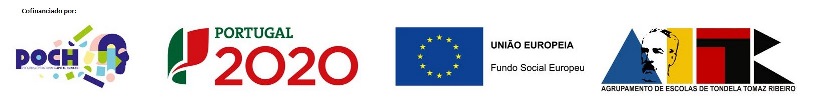 Cursos de Educação e Formação de  e de Cursos de Educação e Formação de  e de Cursos de Educação e Formação de  e de Ano: Disciplina: Disciplina: Disciplina: Turma CEF 1921Módulo/UFCD:   Módulo/UFCD:   Módulo/UFCD:   Módulo/UFCD:   Data: Data: Aluno: Prof. Classif. Classif. 